                                                                                                                         www.vapryal.gr     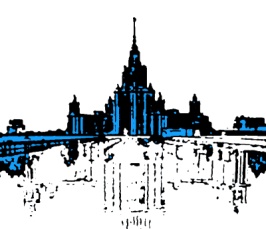 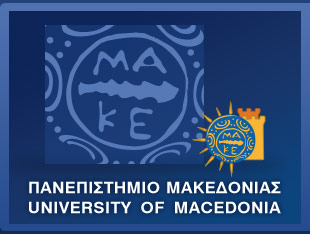                                      НАУЧНО-ПРАКТИЧЕСКИЙ СЕМИНАР                                                  6-04-2013      «Методы и условия реализации современныхобразовательных технологий при обучении иностранных гражданрусскому языку как иностранному»                                                        ЦЕНТР  ИССЛЕДОВАНИЙуниверситета им.Аристотеля, г. СалоникиПредседатель: Тракадас А., преподаватель РКИ Македонского университета, г.Салоники.Точный адрес проведения семинара: Κέντρο Διάδοσης Ερευνητικών Αποτελεσμάτων (ΚΕ.Δ.Ε.Α)
Αριστοτελείου Πανεπιστημίου Θεσσαλονίκης3ης Σεπτεμβρίου – ΠανεπιστημιούποληΕξυπηρετούν οι γραμμές του ΟΑΣΘ
2, 8, 14, 78 -Στάση Πανεπιστήμιο Μακεδονίας.    17,37- Στάση Φοιτητική Λέσχη
 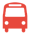       Время                                            Программа12.00-12.10Приветствия: Генеральный консул РФ Попов А.А.Председатель Всегреческой ассоциации  русистов проф.Журавлёва Е.Ф.Goryunova N.V., начальник Управления довузовского образования СГУ им. Н.Г.Чернышевского. Процесс реализации обучения иностранных граждан в условиях российского вуза.12.30-12.45Revithiadou A., научный руководитель университетского проекта «Поддержка родного языка учащихся». Zhouravliova T., научный сотрудник проекта. Презентация мультимедийной платформы «7 ключей дракона» для детей соотечественников.  Mamaluy S., преподаватель РКИ Македонского университета. Τρόποι προσέγγισης του Ρωσικού γλωσσικού περιβάλλοντος και του οικείου Πολιτισμού μέσα από το Διαδίκτυο.                                                     Кофе-пауза13.30-13.50Sidorina N.P., зав. подготовительным отделением для иностранных граждан СГУ им Н.Г.Чернышевского. Что таит в себе тест на российское гражданство?Gkaravelas D., преподаватель греческого языка как иностранного. Το πιστοποιητικό επάρκειας της ελληνομάθειας και η χρηστικότητά του.Pappou-Zhouravleva E., проф. Западно-Македонского университета. Морфемика и словообразование в рамках описания уровней А1-В1. 14.15-14.30Zhuravliova T., преподаватель уч.центра «Русское Слово» (г. Салоники). Особенности подготовки грекоязычных учащихся к сдаче на сертификат Второго сертификационного уровня. Субтест Говорение.Подведение итогов.  Вручение сертификатов. 